ANALISA PENGARUH VARIASI PANJANG PIPA POMPA HIDRAM DENGAN RANGKAIAN SERI PARARELSKRIPSI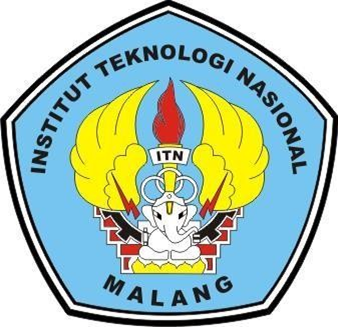 Disusun Oleh :NAMA		: AJI SUKMA PRADANANIM		: 1811115PROGRAM STUDI TEKNIK MESIN S-1FAKULTAS TEKNOLOGI INDUSTRIINSTITUT TEKNOLOGI NASIONAL MALANG2024ANALISA PENGARUH VARIASI PANJANG PIPA POMPA HIDRAM DENGAN RANGKAIAN SERI PARARELSKRIPSIDiajukan  sebagai satu syarat untuk memperoleh gelar Sarjana Teknik (ST) Program Studi Teknik Mesin S-1Disusun Oleh :NAMA		: AJI SUKMA PRADANANIM		: 1811115PROGRAM STUDI TEKNIK MESIN S-1FAKULTAS TEKNOLOGI INDUSTRIINSTITUT TEKNOLOGI NASIONAL MALANG2024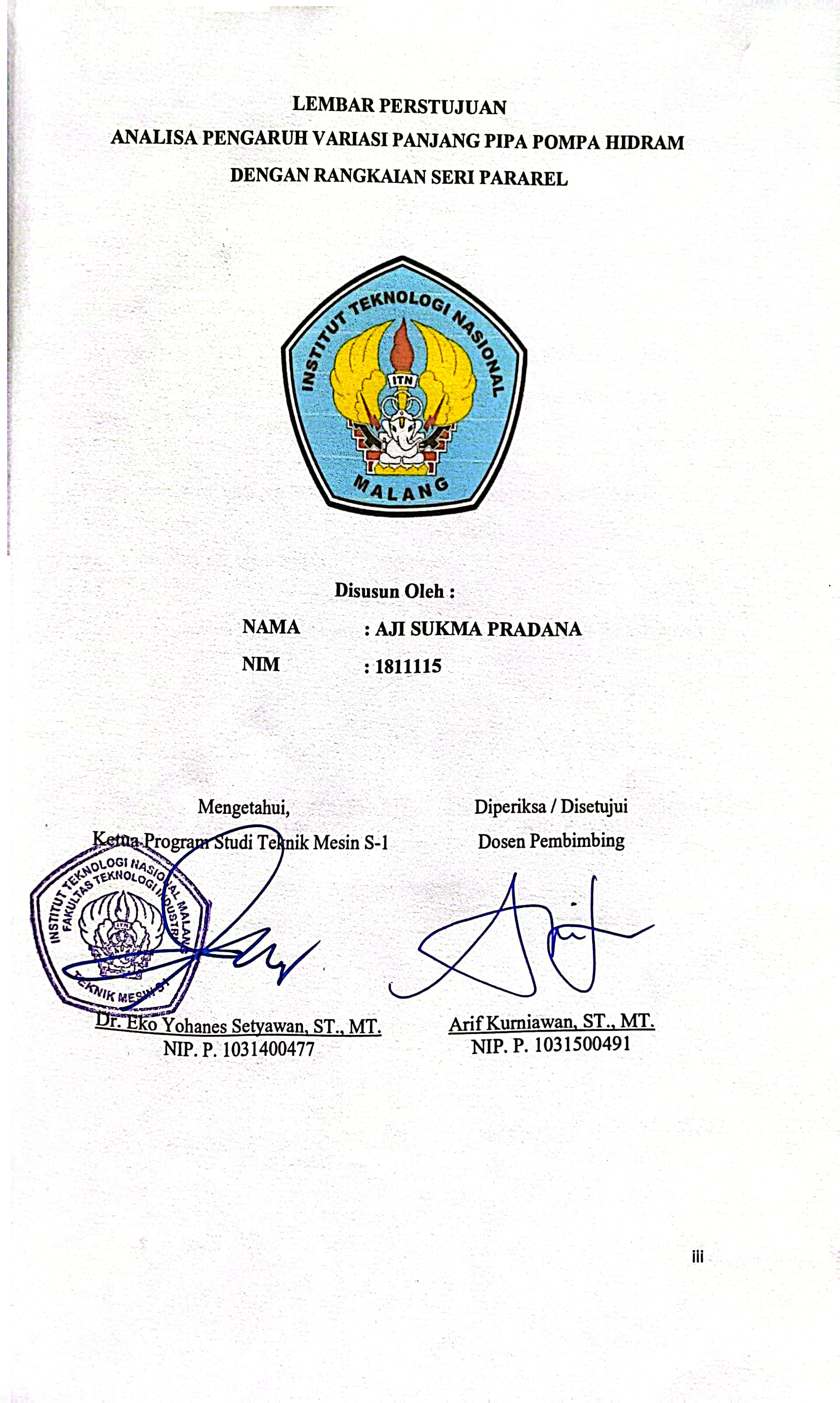 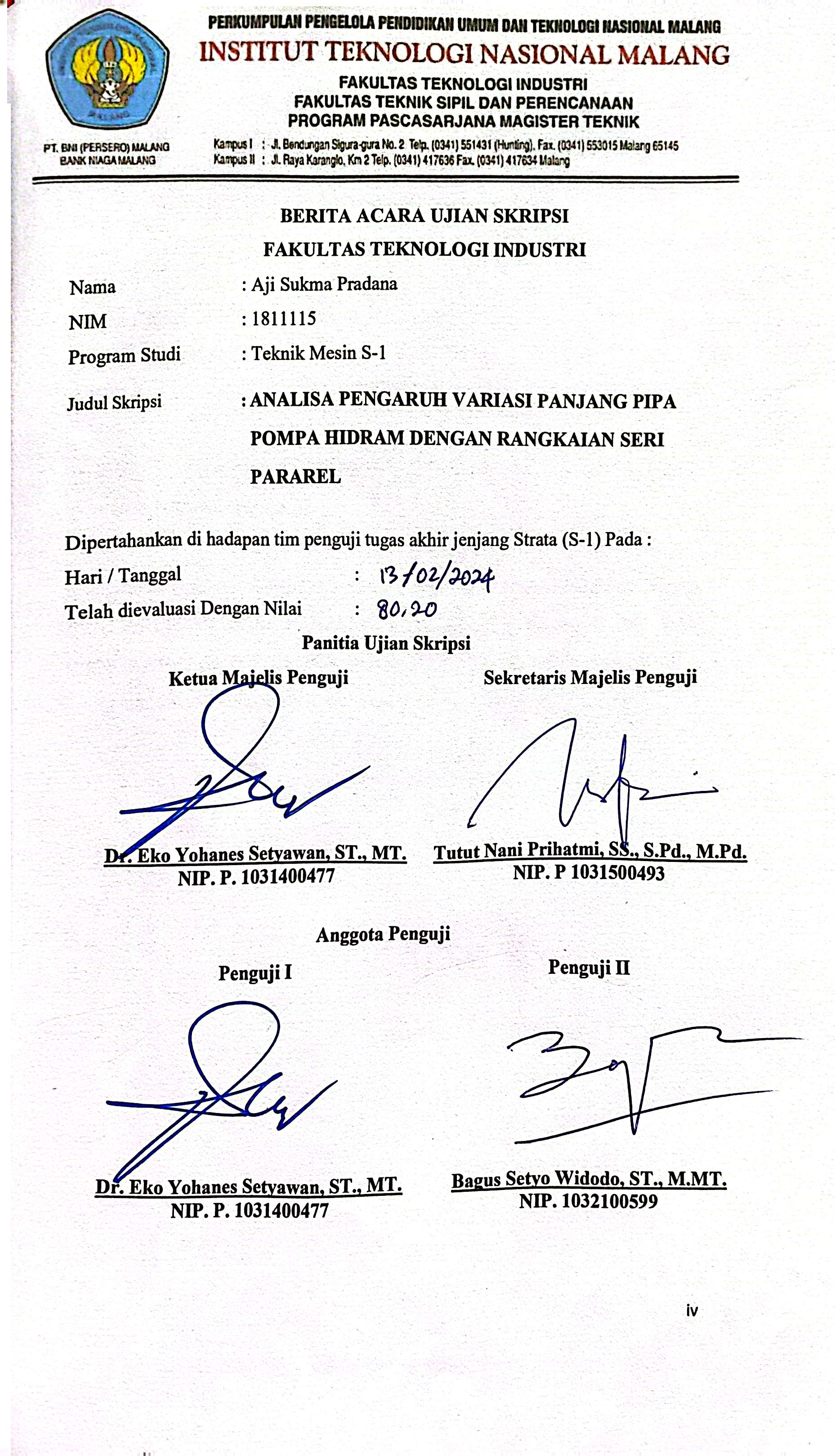 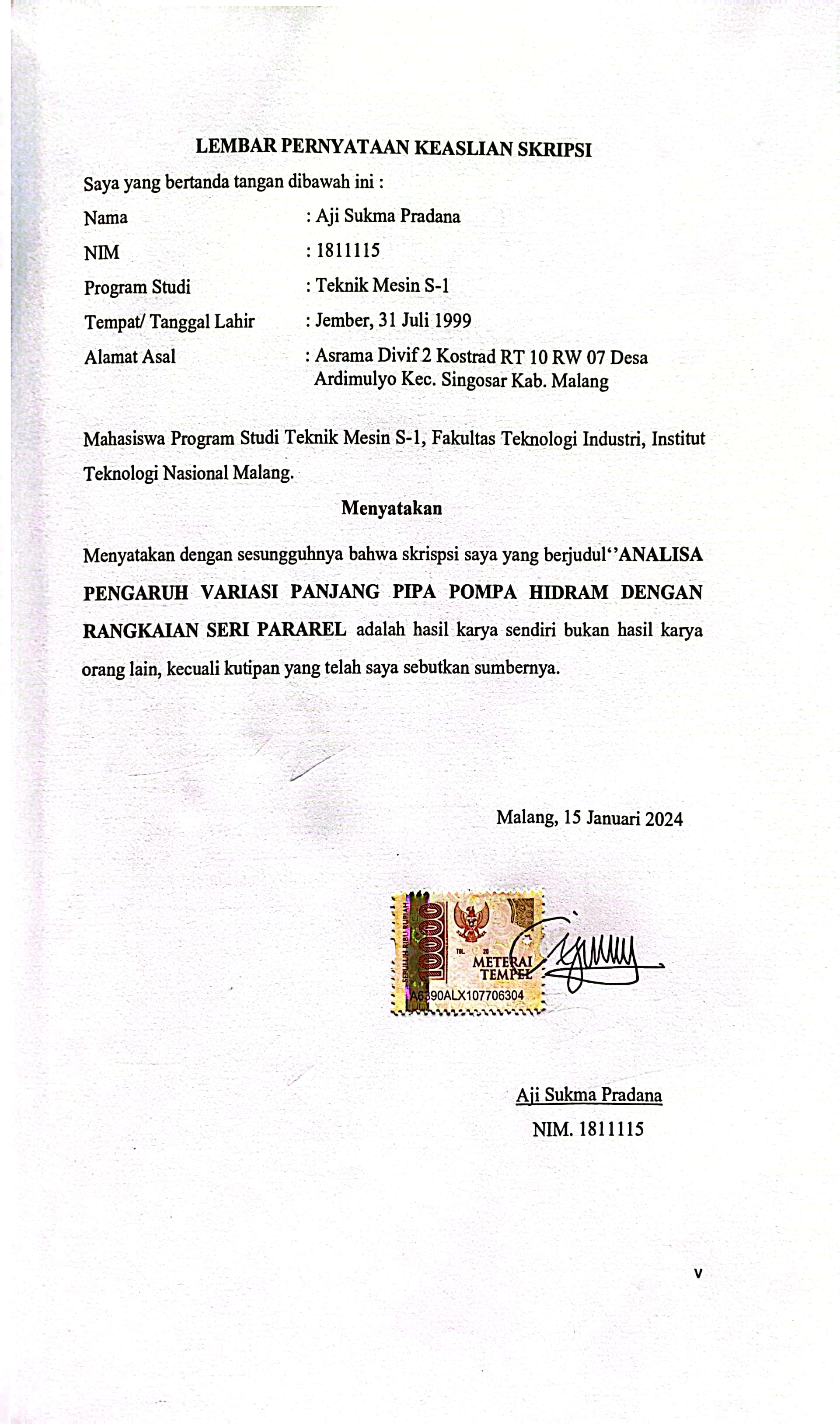 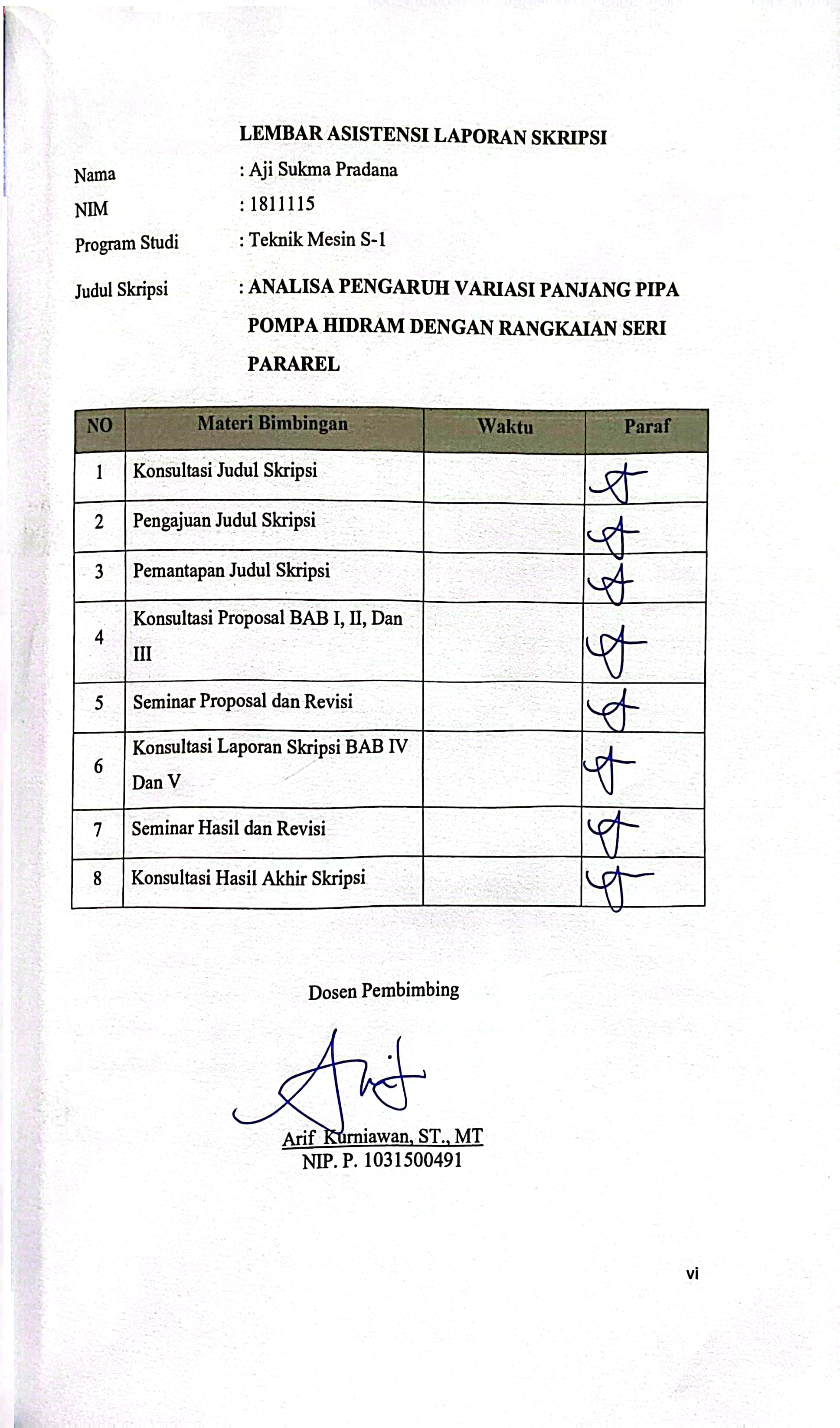 ANALISA PENGARUH VARIASI PANJANG PIPA POMPA HIDRAM DENGAN RANGKAIAN SERI PARARELABSTRAKAji Sukma P1, Arif Kurniawan2Program Studi Teknik Mesin S-1, Fakultas Teknologi IndustriInsitut Teknologi Nasional MalangEmail : ajisukma656@gmail.comPompa hidram merupakan pompa yang sudah digunakan melebih se abad, yang berfungsi untuk menaikan air melebihi 100 meter. Pompa ini sederhana dan efektif digunakan pada kondisi sesuai dengan syarat-syarat yang diperlukan untuk operasinya. Dalam kerjanya alat ini, tekanan dinamik air yang ditimbulkan memungkinkan air mengalir dari tinggi vertikal (head) yang rendah ke tempat yang lebih tinggi. Metode yang digunakan pada penelitian pompa hidram ini dengan pengukuran studi lapangan dengan uji debit air dan tekanan maksimum dengan Panjang pipa yang berbeda. Pengaruh Panjang pipa input pada pompa hidram menghasilkan tekanan tertinggi pada rangkaian seri tekanan sebesar 6,8 Psi dengan variasi Panjang pipa 5,5 lalu tekanan terendah pada Panjang pipa 2,5 meter dengan tekanan sebesar 4,4 Psi. Sedangkan pada rangkaian pararel menghasilkan tekanan tertinggi sebesar 8,3 Psi dengan Panjang pipa 5,5 meter lalu tekanan terendah pada Panjang pipa 2,5 meter dengan debit air sebesar 4.,7 Psi. Pengaruh Panjang pipa input pada pompa hidram menghasilkan debit air tertinggi pada rangkaian seri debit air sebesar 9.792 liter/hari dengan variasi Panjang pipa 5,5 lalu debit air terendah pada Panjang pipa 2,5 meter dengan debit air sebesar 5.048 liter/hari. Sedangkan pada rangkaian pararel menghasilkan debit air tertinggi sebesar 11.952 liter/hari dengan Panjang pipa 5,5 meter lalu debit air terendah pada Panjang pipa 2,5 meter dengan debit air sebesar 4.406,4 liter/hari.Kata Kunci : Pompa Hidram, Panjang Pipa, Debit Air, TekananANALISA PENGARUH VARIASI PANJANG PIPA POMPA HIDRAM DENGAN RANGKAIAN SERI PARARELABSTRAKAji Sukma P1, Arif Kurniawan2Program Studi Teknik Mesin S-1, Fakultas Teknologi IndustriInsitut Teknologi Nasional MalangEmail : ajisukma656@gmail.comHydraulic ram pump has been used for over a century, designed to lift water over 100 meters. This simple and effective pump is utilized under specific conditions that meet its operational requirements. In its operation, the dynamic water pressure generated enables water to flow from a low vertical head to a higher location. The methodology employed in this hydraulic ram pump study involves field measurements, testing water flow rates, and maximum pressures with varying pipe lengths. The impact of the input pipe length on the hydraulic ram pump results in the highest pressure in the series pressure configuration, reaching 6.8 Psi with a 5.5-meter pipe length, while the lowest pressure occurs at a 2.5-meter pipe length with 4.4 Psi. In the parallel configuration, the highest pressure is recorded at 8.3 Psi with a 5.5-meter pipe length, and the lowest pressure is observed at a 2.5-meter pipe length with a water flow rate of 4.7 Psi. The effect of the input pipe length on the hydraulic ram pump yields the highest water flow rate in the series water flow configuration, amounting to 9,792 liters per day with a 5.5-meter pipe length, while the lowest water flow rate occurs at a 2.5-meter pipe length with 5,048 liters per day. Conversely, in the parallel configuration, the highest water flow rate is 11,952 liters per day with a 5.5-meter pipe length, and the lowest water flow rate is at a 2.5-meter pipe length with 4,406.4 liters per day.Keywords: Hydraulic Ram Pump, Pipe Length, Water Flow Rate, PressureKATA PENGANTARPuji syukur kehadirat Tuhan Yang Maha Esa, atas rahmat dan hidayah-Nya dapat menyelesaikan laporan skripsi penelitian yang berjudul “ANALISA PENGARUH VARIASI PANJANG PIPA POMPA HIDRAM DENGAN RANGKAIAN SERI PARAREL” Penyusunan skripsi ini tentu tidak lepas adanya bantuan berbagai pihak, baik secara langsung maupun tidak langsung. Dalam kesempatan ini penulis menyampaikan terimakasih kepada : 1. Bapak Awan Uji Krismanto, ST., MT., Ph.D  selaku Rektor ITN Malang 2. Ibu Dr.. Eng. I Komang Somawiranata, ST. MT selaku Dekan Fakultas Teknologi Industri ITN Malang 3. Bapak Dr. Eko Yohanes Setyawan., ST. MT selaku Ketua Program Studi Teknik Mesin S-1 ITN 4. Bapak Arif Kurniawan, ST. MT selaku Dosen Pembimbing5. Kedua Orang Tua yang selalu mendukung dalam segi doa serta finansial dalam proses pembuatan skripsi ini 6. Teman-teman yang memberikan semangat dan banyak membantu hingga terselesaikan skripsi ini Oleh karena itu, penulis mengharapkan kritik dan saran yang membangun dari para pembaca guna menyempurnakan segala kekurangan dalam penyusunan laporan skripsi penelitian ini. Akhir kata, penulis berharap semoga  penelitian ini berguna bagi para pembaca dan pihak – pihak lain yang berkepentingan.						Malang, 15 Januari 2024						Aji Sukma Pradana						NIM. 18.11.115DAFTAR ISIDAFTAR GAMBARGambar 2. 1 Bagian-bagian pompa hidram	11Gambar 2. 2 Tabung udara	12Gambar 2. 3 Pipa Output	12Gambar 2. 4 Katup Penghisap dan Bagian-bagiannya	13Gambar 2. 5 Katup Buang	14Gambar 2. 6 Bagian-bagian katup buang	14Gambar 2. 7 Pipa Masuk	15Gambar 3. 1 Diagram Alir Penelitian	17Gambar 3. 2 Gerinda Tangan	19Gambar 3. 3  Obeng	20Gambar 3. 4 Stopwacth	20Gambar 3. 5 Flow Meter	20Gambar 3. 6  Meteran	21Gambar 3. 7 Skema Perencangan Pompa Hidram	21Gambar 4. 1 Grafik Rangkaian Pararel Panjang Pipa Terhadap Debit Output	27Gambar 4. 2 Grafik Rangkaian Pararel Elevasi Panjang Pipa Terhadap Debit Output	29Gambar 4. 3 Grafik Rangkaian Seri parerel pada uji tekanan Popmpa Hidram	32DAFTAR TABELTabel 4. 1 Data Hasil Uji Pompa Hidram Rangkaian Seri	24Tabel 4. 2 Data Hasil Uji Pompa Hidram Rangkaian Pararel	25Tabel 4. 3 Perbandingan nilai debit air rangkaian seri pararel pompa hidram	31